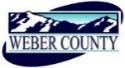 PUBLIC NOTICE is hereby given that the Board of Commissioners of Weber County, Utah will hold a regular commission meeting in the Commission Chambers of the Weber Center, 2380 Washington Boulevard, Ogden, Utah, commencing at 10:00 a.m. on Tuesday, the 9th day of January, 2018.   The agenda for the meeting consists of the following: A.	Welcome – Commissioner HarveyB. 	Invocation – C.	Pledge of Allegiance – Sean WilkinsonD.	Thought of the Day – Commissioner Gibson	E.	Presentations	1.	Presentation on #winninginweber.		Presenter: Weber County Commissioners	2.	Presentation of a Career Achievement Award to Chief Deputy Kevin Burton.		Presenter: Sheriff ThompsonF.	Consent Items 	1.	Request for approval of warrants #424453-424621 in the amount of $1,970,980.33.	2.	Request for approval of purchase orders in the amount of $265,302.77.	3.	Request for approval of new beer licenses.G.	Action Items 	1.	Request for approval of final reading of an ordinance of the County Commissioners of 	Weber County modifying the fee schedule for Peery's Egyptian Theater.		Presenter: Kassi Bybee	2.	Request for approval to spend impact fees ($34,402.50) and other county funds 	($10,000) for the Wolf Creek Drive Pathway (Wolf Creek Eden).		Presenter: Sean Wilkinson	3.	Request for consideration and/or action on an appeal of an administrative decision by 	the Western Weber Planning Commission to gran final approval of Sunset Equestrian 	Cluster Subdivision Phase 1.		Presenter: Steve Burton	4.	Request for approval of a contract by and between Weber County and Broken Heart 	Rodeo to hold the Intermountain Icebreaker High School Invitational Rodeo at the 	Golden Spike Event Center.		Presenter: Duncan Olsen 	5.	Request for approval of contract amendments by and between Weber County and the 	following for Indigent Defense and Juvenile Court Attorneys:					Andrew Heyward					Ammon Nelson					Carol Mortensen					Jennifer Clark					Jonathon Pace					Mary Ann Ellis					Richard Williams		Presenter: Bryan BaronH.	Public Comments (Please limit comments to 3 minutes)I.        AdjournCERTIFICATE OF POSTINGThe undersigned duly appointed Administrative Assistant in the County Commission Office does hereby certify that the about Notice and Agenda were posted as required by law this 5th day of January 2018.							___________________________							Shelly HalacyIn compliance with the Americans with Disabilities Act, persons needing auxiliary services for these meetings should call the Weber County Commission Office at 801-399-8406 at least 24 hours prior to the meeting. This meeting is streamed live. To see attached documents online click on highlighted words at: www.co.weber.ut.us/Agenda/index.php   